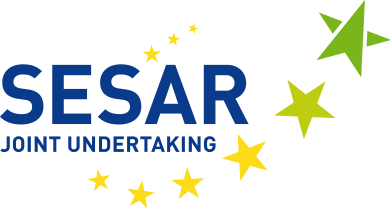 PAREIGYBĖS APRAŠYMAS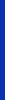 Programavimo ir planavimo pareigūnas (nuorodos Nr. VN018)Laikinasis darbuotojas (AST 4). Trukmė – 5 metaiBendra įmonė SESAR nustatė atrankos procedūrą, skirtą sudaryti programavimo ir planavimo pareigūno  pareigybės (TA –AST4) rezervo sąrašą. Tarnybos vieta yra Briuselyje (Belgija) – čia įsikūrusi bendros įmonės SESAR būstinė ir yra darbo vieta.ĮVADASSESAR programaBendro Europos dangaus oro eismo valdymo mokslinių tyrimų (SESAR) programa siekiama modernizuoti oro eismo valdymą (ATM) Europoje; tai Bendro Europos dangaus politikos technologinis ramstis.Bendra įmonė SESARŠiai labai plataus masto ir užmojo programai valdyti pagal Europos Sąjungos teisę įsteigtas juridinis subjektas. Bendra įmonė SESAR (SBĮ) įsteigta pagal 2007 m. vasario 27 d. Tarybos reglamentą (EB) Nr. 219/2007, taip pat reglamentus, iš dalies pakeistus Tarybos reglamentu (EB) Nr. 1361/2008 (SBĮ reglamentas), su paskutiniais pakeitimais, padarytais 2014 m. birželio 16 d. Tarybos reglamentu (ES) Nr. 721/2014.Daugiau informacijos apie bendros įmonės SESAR veiklą galima rasti adresu http://www.sesarju.eu.PAGRINDINĖS PAREIGOSPlanavimo pareigūnas bus pavaldus ir atskaitingas Kokybės, planavimo ir atsiskaitymo padalinio vadovui.Planavimo pareigūno pagrindinės funkcijos:padėti vykdyti SBĮ programavimo ir planavimo veiklą, kaip išdėstyta SBĮ reglamente (padėti laikytis įmonės plano ir t. t.). Visų pirma jis padės rengti bendrąjį programavimo dokumentą;bendradarbiaujant su SBĮ Finansų sektoriumi, aktyviai padėti rengti ir vykdyti bendrojo programavimo dokumento biudžeto planą, tuo tikslu vadovaujantis hierarchiniu principu, taikant konsoliduotą požiūrį ir užtikrinant duomenų kokybę ir tikslumą per visą biudžeto rengimo ir tvirtinimo procesą;padėti rengti ir vykdyti vidaus planavimo procesą ir tą procesą taikyti visoje SBĮ;padėti veiksmingai įgyvendinti SBĮ kokybės valdymo sistemą, taip pat informacijos ir dokumentų valdymo sistemą, visų pirma nustatyti ir diegti su biudžetu ir planavimu susijusias efektyvumo priemones (įrankius, procedūras);prisidėti prie mokymo ir informuotumo didinimo veiklos, susijusios su SBĮ taikomu planavimo ir ataskaitų teikimo ciklu;būti finansų tikrinimo agentu, kaip reikalaujama pagal EB finansines taisykles ir SBĮ finansinę tvarką;prireikus ir atsižvelgiant į tarnybos interesus, atlikti papildomas užduotis.BŪTINI TINKAMUMO KRITERIJAIAtrankos etape kandidatų paraiškos bus svarstomos atsižvelgiant į toliau nurodytus kriterijus, kuriuos būtina įvykdyti iki paraiškų pateikimo termino.Būtina kvalifikacijaDiplomu patvirtintas aukštesnysis arba aukštasis išsilavinimasARBAvidurinis išsilavinimas, patvirtintas atestatu, suteikiančiu galimybę siekti aukštesniojo arba aukštojo išsilavinimo, ir atitinkama bent trejų metų profesinė patirtis.Būtina profesinė patirtisBent 9 metų patvirtinta profesinė patirtis, įgyta gavus būtiną kvalifikaciją, kuri yra reikalinga srityje, susijusioje su pagrindinių pareigų pobūdžiu (pageidautina – mokslinių tyrimų aplinkoje).Būtini kalbiniai įgūdžiaiBūtina puikiai mokėti vieną iš Europos Sąjungos kalbų ir pakankamai gerai mokėti kitą Europos Sąjungos kalbą, kad žinių pakaktų pareigoms atlikti.Be to, reikalavimus atitinkantis kandidatas turi:būti vienos iš Europos Sąjungos valstybių narių pilietis;būti įvykdęs visas su karine tarnyba susijusiais įstatymais nustatytas prievoles;turėti visas piliečio teises;būti tinkamos fizinės formos su pareigybe susijusioms užduotims atlikti.PAPILDOMA INFORMACIJAKiti reikalavimai, išsami informacija apie pareigybę, taip pat daugiau informacijos apie atrankos, pokalbio ir testavimo procedūrą pateikiama išsamiame skelbime apie laisvą darbo vietą, kurį galima atsisiųsti iš SBĮ karjeros galimybių tinklalapio http://www.sesarju.eu. Paraiškos turi būti teikiamos laikantis skelbime apie laisvą darbo vietą nustatytos procedūros.Atrinktas kandidatas bus įdarbintas kaip laikinasis darbuotojas (2f straipsnis, AST 4 kategorija) pagal pradinę terminuotą penkerių metų darbo sutartį, kuri gali būti atnaujinta.Daugiau informacijos apie įdarbinimo teises ir sąlygas galima rasti šiame dokumente:http://eur-lex.europa.eu/LexUriServ/LexUriServ.do?uri=CONSLEG:1962R0031:20140101:LT:PDF.Paraiškų pateikimo terminas – 2018 m. balandžio 16 d. 23.00 val. Briuselio laiku.